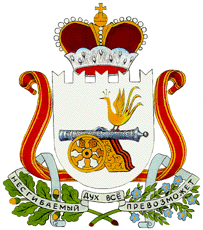 АДМИНИСТРАЦИЯ  БОЛТУТИНСКОГО СЕЛЬСКОГО ПОСЕЛЕНИЯ                     ГЛИНКОВСКОГО РАЙОНА  СМОЛЕНСКОЙ ОБЛАСТИ                              П О С Т А Н О В Л Е Н И Е от "28 " ноября  2018 г.                                                          № 56 В целях приведения нормативного правового акта с действующим законодательством Российской Федерации Администрация   п о с т а н о в л я е т:  1.Внести в постановление Администрации Болтутинского сельского поселения Глинковского района Смоленской области от 14.11.2017г. № 64 «Об утверждении муниципальной  программы «Комлексное развитие систем коммунальной  инфраструктуры  Болтутинского сельского поселения  Глинковского района Смоленской области на 2018- 2028 годы» следующие изменения:        1) в заголовке и тексте слова « на 2018-2028 годы» исключить;        2) в программе«Комлексное развитие систем транспортной  инфраструктуры  Болтутинского сельского поселения  Глинковского района Смоленской области на 2018- 2028 годы» ( далее -  программа), утверждённой указанным постановлением:        - в наименовании слова « на 2018-2028 годы» исключить;        - в наименовании паспорта муниципальной программы  слова« на 2018-2028 годы» исключить;         - раздел «Источники финансирования Программы» паспорта  Программы изложить в новой редакции         - абзац 1. п 4.«Ресурсное обеспечение Программы» раздела.2 «Цели и целевые показатели» дополнить словами «иные источники»;         - в  тексте  п.5. раздела 2. цифры «5509100,0» заменить  цифрами «»3590000»         - в п.7. «Основные мероприятия Программы» раздела.2:         - 2018 год : в разделе «Объём финансирования»  п.1 цифры «382000» заменить цифрами «280000», п.2 цифры «20000» заменить цифрами «28000», п.5 цифры «48000» заменить цифрами « 59000», п.6 цифры «25000» заменить цифрами « 24000», п.8 цифры «30000» заменить цифрой «0»,п.9 цифры «0» заменить цифрой «10000»,п.10 цифры « 300000» заменить цифрами «250000». п.11 цифры «35000» заменить цифрой «0», п.12 цифры «30000» заменить цифрами «0», п.13 цифры «18000» заменить цифрами «16000»;         - 2019год, 2020год, 2021год. 2022 год изложить в новой редакции:2019 год- 2023-2028гг в тексте цифры «5509100,0» заменить цифрами «3590000»2.Настоящее постановление вступает в силу с 1 января 2019 года и подлежит официальному обнародованию на сайте муниципального образования «Глинковский район Смоленской области» в разделе «Администрация».Глава муниципального образованияБолтутинского сельского поселенияГлинковского района Смоленской области                                  О.П.АнтиповаО внесении изменений в   постановление АдминистрацииБолтутинского сельского поселенияГлинковского района Смоленской области от 14.11.2017г.г. № 64 Источник финансирования ПрограммыСредства областного, федерального бюджетов, средства бюджета Болтутинского сельского поселения, прочие средстваОбщий объем за весь период-3млн.590 тыс.000руб1.Федеральный бюджет-02.Областной бюджет-03.Бюджет поселения-3млн.570 тыс.000руб4.Прочие средства-20000руб.2018 год-867000 руб в том числе:бюджет поселения -867000 рубл;федеральный бюджет-0;областной бюджет-0.2019 год-660000руб, в том числе:бюджет поселения -640000руб федеральный бюджет-0;областной бюджет-0иные средства-20000руб..2020 год-678000. руб, в том числе:бюджет поселения -678000. рубфедеральный бюджет-0;областной бюджет-0.2021 год-735000рубл, в том числе:бюджет поселения 735000рубл федеральный бюджет-0;областной бюджет-0.2022 год-650000рубл, в том числе:бюджет поселения -650000рубфедеральный бюджет-0;областной бюджет-0.2023-2028г.г.-0руб. 1.Чистка колодцев в Болтутинском сельском поселенииАдминистрацияБюджет поселения10000  2.Сбор и вывоз ТБОООО «Арктика» Прочие средства       0  3.Замена уличных светильников на энергосберегающие светодиодные светильники д.Болтутино, ул.МолодёжнаяАдминистрацияБюджет поселения 350004.Техническое обслуживание систем уличного освещения АдминистрацияБюджет поселения50000 5.Оплата за электроэнергию(уличное освещение)АдминистрацияБюджет поселения2300006.Техническое обслуживание газопроводаАдминистрацияБюджет поселения2650007.Страхование газопроводаАдминистрацияБюджет поселения35000 8.Снабжение баллонным газом населениеАдминистрацияБюджет поселения0  9.Проведение конкурса на право заключения концессионного соглашения с целью передачи в концессию объектов ЖКХАдминистрацияИные средства20000                                                 2020год                                                 2020год                                                 2020год                                                 2020год                                                 2020год 1.Ремонт колодца д.РозовкаАдминистрацияБюджет поселения10000 2.Чистка колодцев в Болтутинском сельском поселенииАдминистрацияБюджет поселения10000  3.Сбор и вывоз ТБОООО «Арктика» Прочие средства       0  4.Замена уличных светильников на энергосберегающие светодиодные светильники д.Болтутино, ул.ГородчанскаяАдминистрацияБюджет поселения 350005.Техническое обслуживание систем уличного освещения АдминистрацияБюджет поселения25000 6.Оплата за электроэнергию(уличное освещение)АдминистрацияБюджет поселения2000007.Техническое обслуживание газопроводаАдминистрацияБюджет поселения3480008.Страхование газопроводаАдминистрацияБюджет поселения3500010.Снабжение баллонным газом населениеАдминистрацияБюджет поселения0                                                  2021год                                                  2021год                                                  2021год                                                  2021год                                                  2021год 1.Ремонт колонки д.Н-ХаниноАдминистрацияБюджет поселения10000 2.Чистка колодцев в Болтутинском сельском поселенииАдминистрацияБюджет поселения10000  3.Сбор и вывоз ТБОООО «Арктика» Прочие средства       0  4.Замена уличных светильников на энергосберегающие светодиодные светильники д.Болтутино, ул. ПромышленнаяАдминистрацияБюджет поселения 350005.Техническое обслуживание систем уличного освещения АдминистрацияБюджет поселения25000 6.Оплата за электроэнергию(уличное освещение)АдминистрацияБюджет поселения200000 7.Техническое обслуживание газопроводаАдминистрацияБюджет поселения405000  8.Страхование газопроводаАдминистрацияБюджет поселения35000  9.Снабжение баллонным газом населениеАдминистрацияБюджет поселения011.Исследование воды в колодцах, скважине, водонапорной башне, колонке (все видыАдминистрация Бюджет поселения15000                                                 2022год                                                 2022год                                                 2022год                                                 2022год                                                 2022год 1.Ремонт колодца д.Н-ХаниноАдминистрацияБюджет поселения10000 2.Чистка колодцев в Болтутинском сельском поселенииАдминистрацияБюджет поселения10000  3.Сбор и вывоз ТБОООО «Арктика» Прочие средства       0  4.Замена уличных светильников на энергосберегающие светодиодные светильники д.РозовкаАдминистрацияБюджет поселения 350005.Техническое обслуживание систем уличного освещения АдминистрацияБюджет поселения25000 6.Оплата за электроэнергию(уличное освещение)АдминистрацияБюджет поселения2000007.Техническое обслуживание газопроводаАдминистрацияБюджет поселения4400008.Страхование газопроводаАдминистрацияБюджет поселения350009.Снабжение баллонным газом населениеАдминистрацияБюджет поселения0  10.Исследование воды в колодцах, скважине, водонапорной башне, колонке (все видыАдминистрацияБюджет поселения15000